Základní škola a mateřská škola Vyskytná nad Jihlavou, příspěvková organizaceVyskytná nad Jihlavou 94, 58841 Vyskytná nad JihlavouADAPTAČNÍ PLÁN MŠAdaptační plán je připravený pro všechny přijaté děti. Seznámeny jsou s ním všichni pracovníci MŠ.Jednotlivé děti přicházejí do MŠ z rodiny, která se od prostředí školy zásadně liší. Vstupem do MŠ dítě poznává nové lidi, kamarády, ale také se přizpůsobuje novým pravidlům, odlišnému režimu. Naší snahou je, aby dítě chodilo do školky rádo a bylo v ní spokojené. Proto je nutná spolupráce a komunikace školy s rodiči.Proces adaptaceProces začíná již u zápisu do MŠ. Rodiče s dětmi si mohou prohlédnout třídu, do které bude dítě chodit, nebo se domluví na termínu, kdy MŠ navštíví znovu.   Informace týkající se nástupu dětí do MŠ máme na webových stránkách. Zde se dozví nejen o provozu školy, o potřebném vybavení do školy, také o platbách a o tom, co by mělo dítě při nástupu do MŠ umět.Abychom adaptaci dítěti i rodičům usnadnili, posíláme rodičům adaptační dotazník (viz příloha). Učitelka pak ví, jak dítě oslovit, co má dítě rádo... a může se mu lépe individuálně věnovat.Samotný nástup dítěte do MŠ má několik fází. Doba pobytu ve škole se prodlužuje v závislosti na stupni socializace dítěte. Pokud to situace rodičů dovolí, doporučujeme nevynechat žádnou ze čtyř fází: 1. fáze – dítě zůstává v MŠ nejdéle do 9:30 hodin (odchází po svačině před pobytem venku) V první fázi je možné, aby rodič zůstal s dítětem ve třídě po nezbytně nutnou dobu. 2. fáze – dítě zůstává v MŠ nejdéle do 11:00 hodin (odchází před obědem)3. fáze – dítě odchází po obědě4. fáze – dítě zůstává i na spaníČasové období pro adaptaci je pro každé dítě zcela individuální a mělo by vycházet především z potřeb dítěte. Závisí na věku, psychickém vývoji i na povaze dítěte. Pokud se u dítěte objeví velké adaptační problémy, budeme hledat společné individuální řešení v zájmu dítěte.Při předávání dítěte do třídy:zbytečně neprodlužujte ranní loučení (prodlužováním loučení prodlužujete pláč dítěte)nevyvolávejte v dítěti lítost nad vzájemným odloučenímpokud bude dítě plakat, buďte přívětiví, ale i rozhodní (je běžné, že dítě pláče, poměrně často se však uklidní za pár minut po odchodu rodičů)nikdy neodcházejte tajně, bez rozloučenípokud dáte dítěti slib (přijdu za chvíli, přijdu po obědě,…), vždy jej splňtepokud jeden z rodičů nese předávání dítěte těžce, je lepší, aby dítě vodil druhý rodič1. Kroky ke správné adaptaci ze strany rodičů: před nástupem do MŠ navštěvujte s dětmi rodiny s jinými dětmi, mateřská centra, dětské herničky, kamarády,… rozvrhněte si čas tak, aby dítě nebylo při příchodu do školy stresovánonespěchejte na dítě, dopřejte mu čas, aby zvládlo věci samonesnažte se adaptaci urychlit, netlačte na dítěpovídejte si o tom, co dítě ve školce dělalo, co nového se naučiloudělejte si jasno v tom, jak adaptaci na školku prožíváte vy, děti dokážou velmi citlivě vycítit projevy strachu, nejistoty, váhání u svých rodičůvyvarujte se výhrůžek typu: „Počkej, až budeš chodit do školky!“ „Jestli budeš zlobit, půjdeš do školky.“ – děti by se díky tomu obávaly školky předemmějte spolu s dětmi pravidla a dbejte, aby se dodržovala (dospělý stanovuje hranice, pravidla, dítě se je učí respektovat)zaměřte se na rozvoj sebeobsluhy ( používat WC, umývat si ruce, držet lžíci, najíst se, pít z hrnečku, s pomocí se obléci, obout si boty,..)vysvětlujte dětem, co je vhodné a nevhodné chování a proč tomu tak je2. Kroky ke správné adaptaci – ze strany pedagogických pracovnic- přistupovat k dítěti s úctou a důvěrou- navázat přátelský vztah již od první návštěvy MŠ- pracovat s dítětem individuálně s vcítěním se do jeho potřeb- trpělivě pomáhat s činnostmi, které dítě nezvládá- klást přiměřené požadavky- posilovat pocit bezpečí dítěte- vymezovat dostatečný prostor pro volnou hru dítěte- nenutit k účasti na řízených aktivitách- hravou a zábavnou formou postupně včleňovat do aktivit, dodržovat dohodnutá pravidla soužití a denního režimu- vítat a loučit se s každým dítětem i rodičem individuálně, navazovat rozhovor o tom, co je nového a co je potřebné- po uplynutí dvou až tří měsíců vyhodnotit proces adaptace a vytýčit si ve spoluprácis rodinou další vhodné postupy3. Kroky ke správné adaptaci – od provozních zaměstnanců- znát jména a značky nových dětí- navazovat s nimi kladné osobní vztahy, působit důvěryhodně- dbát na to, aby se dítě cítilo v bezpečí- pomáhat dětem při úkonech – oblékání, hygiena, stravování- vstřícně a ochotně komunikovat s rodiči- podávat potřebné informace pouze k provozu školyPouze v krajních případech při neustupujícím pláči voláme rodičům, aby si dítě vyzvedli z MŠ dříve.Kdykoli budete potřebovat, stačí kontaktovat učitelky a to osobně, telefonicky či emailem. Můžeme se sejít a probrat Vaše obavy a potřeby Vašich dětí.Adaptační proces je náročný nejen pro dítě samotné, ale i pro rodiče, kteří mohou prožívat různé obavy. Neváhejte proto být s námi v kontaktu a kdykoliv se zeptat na to, co Vás zajímá.Vypracovala: Mgr. Šárka Suchá, zástupce ředitele pro MŠ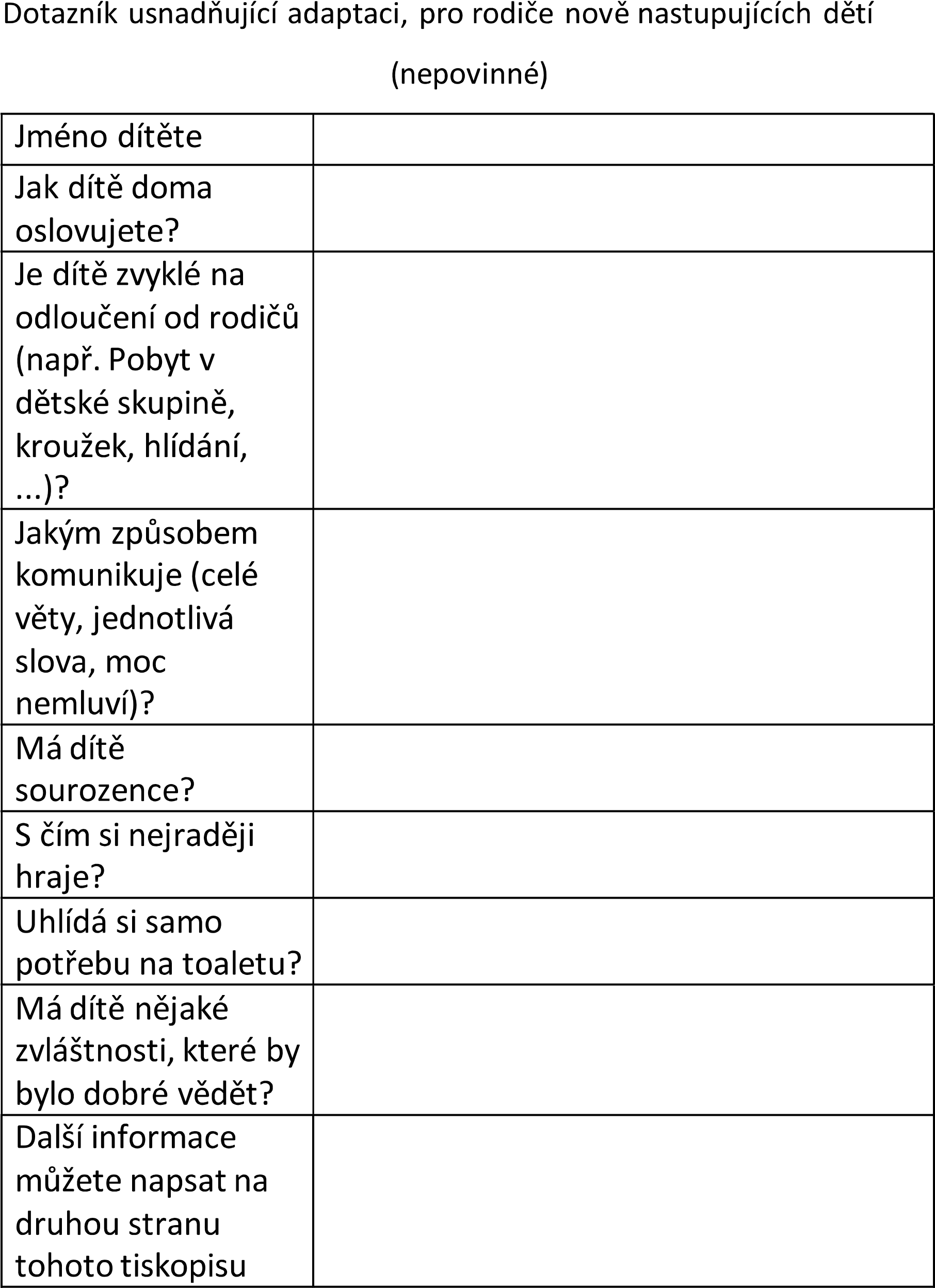 